В целях проведения капитального ремонта в многоквартирных домах города Сосновоборска в 2022 году, в соответствии с частью 6 статьи 189 Жилищного Кодекса Российской Федерации, со статьей 12 Закона Красноярского края от 27. 06. 2013 № 4-1451 «Об организации проведения капитального ремонта общего имущества многоквартирных домов, расположенных на территории Красноярского края», постановлением  Правительства Красноярского края от 29.10.2014 № 511-п  «Об утверждении Порядка формирования и утверждения краткосрочных планов реализации региональной программы капитального ремонта общего имущества  в многоквартирных домах», постановлением Правительства Красноярского края от 27.12.2013 № 709-п «Об утверждении региональной программы капитального ремонта общего имущества в многоквартирных домах, расположенных на территории Красноярского края, на период с 2014 по 2043 годы», руководствуясь ст.ст.26,38 Устава города Сосновоборска Красноярского края,ПОСТАНОВЛЯЮПровести в 2022 году капитальный ремонт в многоквартирных домах города Сосновоборска, расположенных по адресу: ул. Ленинского Комсомола, д.26; ул. Юности, д. 19, ул. Энтузиастов, д. 31 в соответствии с региональной программой капитального ремонта и Предложениями регионального оператора.Контроль за исполнением постановления возложить на заместителя Главы города по вопросам жизнеобеспечения (Д.В. Иванов).Постановление вступает в силу в день, следующий за днем его официального опубликования в городской газете «Рабочий». Глава города Сосновоборска						         А.С. Кудрявцев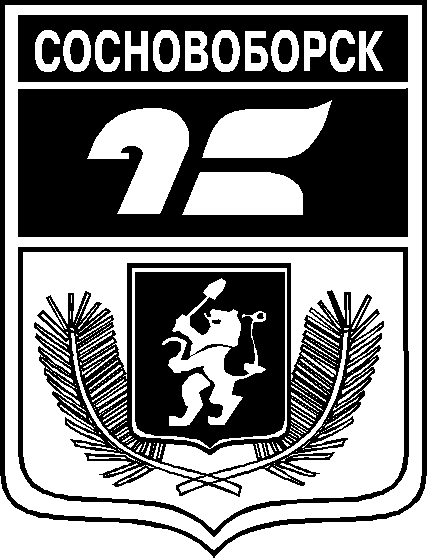 АДМИНИСТРАЦИЯ ГОРОДА СОСНОВОБОРСКАПОСТАНОВЛЕНИЕ				№ 	__О проведении капитального ремонта в многоквартирных домах  г. Сосновоборска в 2022 году